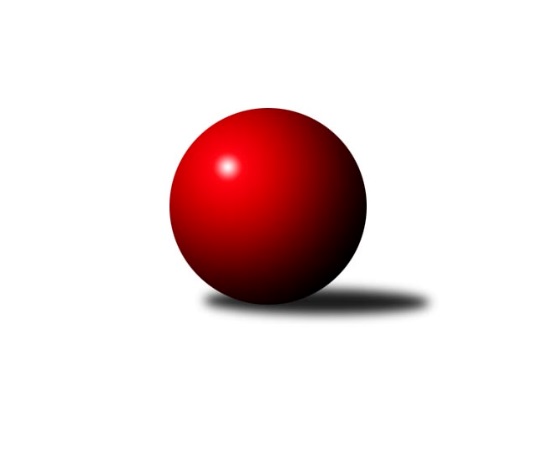 Č.6Ročník 2017/2018	28.10.2017Nejlepšího výkonu v tomto kole: 2561 dosáhlo družstvo: KK Jiskra Rýmařov ˝B˝Krajský přebor OL 2017/2018Výsledky 6. kolaSouhrnný přehled výsledků:KK Lipník nad Bečvou ˝A˝	- SKK Jeseník ˝B˝	6:2	2326:2226	6.0:6.0	28.10.TJ Břidličná ˝A˝	- Sokol Přemyslovice ˝B˝	6:2	2428:2255	7.0:5.0	28.10.TJ Horní Benešov ˝C˝	- KK Zábřeh  ˝C˝	5.5:2.5	2526:2479	6.0:6.0	28.10.KK Jiskra Rýmařov ˝B˝	- TJ Horní Benešov ˝D˝	6:2	2561:2459	8.5:3.5	28.10.KK Šumperk ˝C˝	- KS Moravský Beroun 	7:1	2490:2454	7.0:5.0	28.10.Tabulka družstev:	1.	KK Jiskra Rýmařov ˝B˝	6	5	0	1	35.0 : 13.0 	45.5 : 26.5 	 2545	10	2.	KK Lipník nad Bečvou ˝A˝	6	4	0	2	27.0 : 21.0 	39.5 : 32.5 	 2432	8	3.	TJ Břidličná ˝A˝	5	3	1	1	25.0 : 15.0 	38.0 : 22.0 	 2498	7	4.	KK Šumperk ˝C˝	5	3	0	2	23.0 : 17.0 	28.0 : 32.0 	 2483	6	5.	TJ Spartak Přerov	5	3	0	2	20.0 : 20.0 	26.5 : 33.5 	 2380	6	6.	Sokol Přemyslovice ˝B˝	6	3	0	3	25.5 : 22.5 	40.5 : 31.5 	 2421	6	7.	TJ Horní Benešov ˝D˝	6	3	0	3	24.0 : 24.0 	29.5 : 42.5 	 2422	6	8.	TJ Horní Benešov ˝C˝	5	2	1	2	21.5 : 18.5 	29.0 : 31.0 	 2459	5	9.	KK Zábřeh  ˝C˝	5	2	0	3	19.0 : 21.0 	33.5 : 26.5 	 2456	4	10.	SKK Jeseník ˝B˝	5	1	0	4	12.0 : 28.0 	28.0 : 32.0 	 2361	2	11.	KS Moravský Beroun	6	0	0	6	8.0 : 40.0 	22.0 : 50.0 	 2443	0Podrobné výsledky kola:	 KK Lipník nad Bečvou ˝A˝	2326	6:2	2226	SKK Jeseník ˝B˝	Jaroslav Koppa	 	 202 	 205 		407 	 2:0 	 338 	 	170 	 168		Jana Fousková	Jana Kulhánková	 	 176 	 197 		373 	 0:2 	 412 	 	188 	 224		Petra Rozsypalová ml.	Martin Sekanina	 	 178 	 189 		367 	 1:1 	 361 	 	190 	 171		Karel Kučera	Eva Hradilová	 	 191 	 186 		377 	 0:2 	 406 	 	214 	 192		Petra Rozsypalová	Jaroslav Pěcha	 	 187 	 205 		392 	 2:0 	 305 	 	158 	 147		Radomila Janoudová	Petr Hendrych	 	 205 	 205 		410 	 1:1 	 404 	 	197 	 207		Miroslav Setinskýrozhodčí: Nejlepší výkon utkání: 412 - Petra Rozsypalová ml.	 TJ Břidličná ˝A˝	2428	6:2	2255	Sokol Přemyslovice ˝B˝	Zdeněk Fiury st. st.	 	 183 	 193 		376 	 0:2 	 389 	 	187 	 202		Miroslav Ondrouch	Leoš Řepka ml.	 	 220 	 220 		440 	 2:0 	 369 	 	168 	 201		Tomáš Zatloukal	Jiří Večeřa	 	 193 	 222 		415 	 2:0 	 340 	 	161 	 179		Milan Dvorský	Vilém Berger	 	 202 	 185 		387 	 1:1 	 404 	 	198 	 206		Jiří Kankovský	Josef Veselý	 	 220 	 186 		406 	 1:1 	 369 	 	177 	 192		Milan Smékal	Ivo Mrhal ml. ml.	 	 195 	 209 		404 	 1:1 	 384 	 	196 	 188		Petr Hájekrozhodčí: Nejlepší výkon utkání: 440 - Leoš Řepka ml.	 TJ Horní Benešov ˝C˝	2526	5.5:2.5	2479	KK Zábřeh  ˝C˝	Zdeňka Habartová	 	 194 	 200 		394 	 1:1 	 394 	 	212 	 182		Martin Pěnička	Michael Dostál	 	 221 	 189 		410 	 1:1 	 406 	 	184 	 222		Miroslav Bodanský	Miloslav Petrů	 	 193 	 223 		416 	 1:1 	 432 	 	216 	 216		Jiří Srovnal	Eva Zdražilová	 	 206 	 213 		419 	 0:2 	 470 	 	228 	 242		Lukáš Horňák	Zdeněk Černý	 	 216 	 220 		436 	 1:1 	 391 	 	220 	 171		Tomáš Pěnička	Barbora Bártková	 	 224 	 227 		451 	 2:0 	 386 	 	176 	 210		Olga Ollingerová *1rozhodčí: střídání: *1 od 44. hodu František LangerNejlepší výkon utkání: 470 - Lukáš Horňák	 KK Jiskra Rýmařov ˝B˝	2561	6:2	2459	TJ Horní Benešov ˝D˝	Michal Ihnát	 	 204 	 211 		415 	 0:2 	 468 	 	225 	 243		Josef Šindler	Jiří Polášek	 	 209 	 215 		424 	 1:1 	 431 	 	239 	 192		Pavla Hendrychová	Jana Ovčačíková	 	 204 	 227 		431 	 2:0 	 395 	 	193 	 202		Tomáš Zbořil	Michal Davidík	 	 229 	 216 		445 	 2:0 	 370 	 	208 	 162		Zbyněk Tesař	Martin Mikeska	 	 210 	 211 		421 	 1.5:0.5 	 399 	 	210 	 189		Zdeněk Kment	Romana Valová	 	 220 	 205 		425 	 2:0 	 396 	 	211 	 185		Zdeněk Smržarozhodčí: Nejlepší výkon utkání: 468 - Josef Šindler	 KK Šumperk ˝C˝	2490	7:1	2454	KS Moravský Beroun 	Miroslav Mrkos	 	 194 	 203 		397 	 1:1 	 394 	 	183 	 211		Zdeněk Chmela st. st.	Kateřina Petková	 	 197 	 221 		418 	 1:1 	 403 	 	179 	 224		Daniel Krchov	Libor Příhoda	 	 217 	 211 		428 	 1:1 	 415 	 	198 	 217		Zdeněk Chmela ml. ml.	Jan Semrád	 	 194 	 209 		403 	 0:2 	 439 	 	202 	 237		Petr Otáhal	Pavel Košťál	 	 208 	 217 		425 	 2:0 	 411 	 	204 	 207		Čestmír Řepka	Ludmila Mederová	 	 214 	 205 		419 	 2:0 	 392 	 	188 	 204		Miloslav Krchovrozhodčí: Nejlepší výkon utkání: 439 - Petr OtáhalPořadí jednotlivců:	jméno hráče	družstvo	celkem	plné	dorážka	chyby	poměr kuž.	Maximum	1.	Antonín Sochor 	KK Jiskra Rýmařov ˝B˝	450.50	314.7	135.8	4.0	3/4	(499)	2.	Michal Davidík 	KK Jiskra Rýmařov ˝B˝	446.33	293.8	152.5	3.3	3/4	(486)	3.	Ján Ludrovský 	KK Šumperk ˝C˝	440.38	297.0	143.4	3.6	4/4	(479)	4.	Leopold Jašek 	-- volný los --	439.25	297.0	142.3	3.8	4/4	(450)	5.	Zdeněk Černý 	TJ Horní Benešov ˝C˝	438.89	303.8	135.1	4.9	3/4	(454)	6.	Lukáš Horňák 	KK Zábřeh  ˝C˝	438.25	297.7	140.6	4.8	4/4	(470)	7.	Tomáš Fiury 	TJ Břidličná ˝A˝	434.33	299.7	134.7	6.5	3/4	(484)	8.	Čestmír Řepka 	KS Moravský Beroun 	431.75	297.3	134.4	5.7	4/4	(463)	9.	Romana Valová 	KK Jiskra Rýmařov ˝B˝	430.33	297.1	133.2	6.7	3/4	(441)	10.	Miroslav Setinský 	SKK Jeseník ˝B˝	429.44	292.2	137.2	6.3	3/4	(455)	11.	Petr Hendrych 	KK Lipník nad Bečvou ˝A˝	426.78	291.1	135.7	7.9	3/4	(440)	12.	Martin Mikeska 	KK Jiskra Rýmařov ˝B˝	425.25	294.4	130.9	6.8	4/4	(456)	13.	Barbora Bártková 	TJ Horní Benešov ˝C˝	424.88	290.9	134.0	4.1	4/4	(456)	14.	Ivo Mrhal ml.  ml.	TJ Břidličná ˝A˝	423.83	299.1	124.8	9.3	4/4	(439)	15.	Jiří Kankovský 	Sokol Přemyslovice ˝B˝	423.17	287.3	135.9	5.2	4/4	(440)	16.	Zdeněk Chmela ml.  ml.	KS Moravský Beroun 	421.58	288.7	132.9	7.3	4/4	(445)	17.	Jiří Polášek 	KK Jiskra Rýmařov ˝B˝	421.00	294.2	126.8	6.7	3/4	(435)	18.	Michael Dostál 	TJ Horní Benešov ˝C˝	419.08	288.3	130.8	5.3	4/4	(465)	19.	Jaromír Hendrych st. 	TJ Horní Benešov ˝D˝	418.33	292.8	125.6	9.4	3/4	(450)	20.	Jiří Srovnal 	KK Zábřeh  ˝C˝	418.33	308.0	110.3	8.7	3/4	(450)	21.	Martin Holas 	TJ Spartak Přerov	418.17	296.0	122.2	6.0	3/4	(474)	22.	Jan Semrád 	KK Šumperk ˝C˝	416.08	281.1	135.0	8.3	4/4	(427)	23.	Jana Ovčačíková 	KK Jiskra Rýmařov ˝B˝	415.50	300.4	115.1	8.6	4/4	(437)	24.	Josef Šindler 	TJ Horní Benešov ˝D˝	415.25	292.0	123.3	7.8	4/4	(468)	25.	Jan Tögel 	-- volný los --	414.83	293.3	121.6	9.9	4/4	(442)	26.	Josef Veselý 	TJ Břidličná ˝A˝	413.50	276.0	137.5	4.5	3/4	(435)	27.	Rostislav Petřík 	TJ Spartak Přerov	411.56	298.1	113.4	9.2	3/4	(470)	28.	Martin Pěnička 	KK Zábřeh  ˝C˝	411.50	296.6	114.9	8.6	4/4	(451)	29.	Miroslav Ondrouch 	Sokol Přemyslovice ˝B˝	410.42	290.8	119.7	8.3	4/4	(454)	30.	Vlastimila Kolářová 	KK Lipník nad Bečvou ˝A˝	410.25	275.0	135.3	9.0	4/4	(431)	31.	Jaroslav Pěcha 	KK Lipník nad Bečvou ˝A˝	409.25	276.6	132.6	6.3	4/4	(460)	32.	Ludmila Mederová 	KK Šumperk ˝C˝	408.83	288.8	120.0	8.6	4/4	(437)	33.	Vilém Berger 	TJ Břidličná ˝A˝	408.63	288.0	120.6	8.0	4/4	(427)	34.	Zdeněk Kment 	TJ Horní Benešov ˝D˝	408.33	294.6	113.8	10.4	4/4	(441)	35.	Jan Lenhart 	TJ Spartak Přerov	407.08	284.2	122.9	6.8	4/4	(437)	36.	Jiří Kropáč 	-- volný los --	406.92	284.3	122.7	8.7	4/4	(420)	37.	Tomáš Zbořil 	TJ Horní Benešov ˝D˝	406.75	281.3	125.5	9.8	4/4	(422)	38.	Pavla Hendrychová 	TJ Horní Benešov ˝D˝	406.67	290.7	116.0	7.3	3/4	(431)	39.	Petr Chlachula 	KK Jiskra Rýmařov ˝B˝	406.17	286.7	119.5	8.0	3/4	(418)	40.	Michal Ihnát 	KK Jiskra Rýmařov ˝B˝	405.33	288.3	117.0	10.7	3/4	(416)	41.	Karel Kučera 	SKK Jeseník ˝B˝	404.08	281.7	122.4	6.5	4/4	(430)	42.	Miloslav Petrů 	TJ Horní Benešov ˝C˝	403.00	282.6	120.4	8.3	4/4	(427)	43.	Alena Machalíčková 	-- volný los --	402.83	285.6	117.3	8.4	4/4	(447)	44.	Hana Kropáčová 	-- volný los --	402.67	288.3	114.3	7.3	3/4	(412)	45.	Miroslav Mrkos 	KK Šumperk ˝C˝	402.33	287.8	114.6	10.8	3/4	(424)	46.	Petr Otáhal 	KS Moravský Beroun 	402.30	279.6	122.7	7.6	5/4	(439)	47.	Václav Pumprla 	TJ Spartak Přerov	401.33	280.0	121.3	7.3	3/4	(428)	48.	Miloslav Krchov 	KS Moravský Beroun 	401.25	288.0	113.3	8.8	4/4	(418)	49.	Zdeněk Smrža 	TJ Horní Benešov ˝D˝	401.00	291.9	109.1	11.0	4/4	(434)	50.	Petra Rozsypalová ml. 	SKK Jeseník ˝B˝	399.92	273.3	126.6	6.6	4/4	(436)	51.	Zdeněk Fiury st.  st.	TJ Břidličná ˝A˝	399.33	276.0	123.3	6.1	4/4	(435)	52.	Martin Sekanina 	KK Lipník nad Bečvou ˝A˝	399.00	282.3	116.7	9.3	3/4	(437)	53.	Miroslav Bodanský 	KK Zábřeh  ˝C˝	398.75	286.1	112.7	10.4	4/4	(429)	54.	Jiří Kohoutek 	TJ Spartak Přerov	397.11	270.3	126.8	10.6	3/4	(440)	55.	Miroslav Adámek 	KK Šumperk ˝C˝	395.00	282.5	112.5	11.0	4/4	(400)	56.	Jana Fousková 	SKK Jeseník ˝B˝	393.75	271.9	121.9	8.5	4/4	(430)	57.	Libuše Mrázová 	-- volný los --	393.50	276.7	116.8	8.2	3/4	(429)	58.	Olga Ollingerová 	KK Zábřeh  ˝C˝	393.17	285.3	107.8	10.7	3/4	(434)	59.	Zdeněk Chmela st.  st.	KS Moravský Beroun 	392.67	275.2	117.5	11.0	4/4	(449)	60.	Libor Příhoda 	KK Šumperk ˝C˝	392.50	283.5	109.0	10.8	4/4	(428)	61.	Ivo Mrhal  st.	KS Moravský Beroun 	392.22	270.0	122.2	9.3	3/4	(435)	62.	Milan Smékal 	Sokol Přemyslovice ˝B˝	391.83	283.0	108.8	11.9	4/4	(420)	63.	Vilém Zeiner 	KK Lipník nad Bečvou ˝A˝	391.67	271.8	119.8	12.5	3/4	(408)	64.	Eva Hradilová 	KK Lipník nad Bečvou ˝A˝	389.67	276.2	113.5	8.7	3/4	(399)	65.	Milan Dvorský 	Sokol Přemyslovice ˝B˝	389.00	269.0	120.0	6.7	3/4	(424)	66.	Petra Rozsypalová 	SKK Jeseník ˝B˝	384.58	275.2	109.4	13.0	4/4	(428)	67.	Zdeňka Habartová 	TJ Horní Benešov ˝C˝	383.58	276.6	107.0	9.8	4/4	(404)	68.	Tomáš Zatloukal 	Sokol Přemyslovice ˝B˝	381.50	271.5	110.0	10.3	4/4	(432)	69.	Michal Mainuš 	KK Lipník nad Bečvou ˝A˝	376.00	274.0	102.0	13.0	3/4	(399)	70.	Viktor Bartošík 	TJ Spartak Přerov	359.33	262.5	96.8	11.3	4/4	(404)	71.	Radomila Janoudová 	SKK Jeseník ˝B˝	354.88	257.5	97.4	14.0	4/4	(416)		Zdeněk Grulich 	Sokol Přemyslovice ˝B˝	463.00	322.0	141.0	3.0	1/4	(463)		Josef Grulich 	Sokol Přemyslovice ˝B˝	445.50	317.0	128.5	4.5	1/4	(451)		Petr Kozák 	TJ Horní Benešov ˝C˝	445.00	295.0	150.0	4.0	1/4	(445)		Pavel Košťál 	KK Šumperk ˝C˝	443.50	306.0	137.5	3.8	2/4	(470)		Václav Čamek 	KK Zábřeh  ˝C˝	443.00	313.0	130.0	7.5	2/4	(471)		Richard Štětka 	KK Lipník nad Bečvou ˝A˝	442.50	295.0	147.5	6.5	2/4	(451)		Leoš Řepka ml. 	TJ Břidličná ˝A˝	440.00	300.0	140.0	3.0	1/4	(440)		František Langer 	KK Zábřeh  ˝C˝	427.50	294.5	133.0	4.5	2/4	(434)		Kateřina Petková 	KK Šumperk ˝C˝	427.00	296.0	131.0	5.0	1/4	(436)		Zdeněk Fiury ml.  ml.	TJ Břidličná ˝A˝	425.25	283.5	141.8	2.5	2/4	(462)		Libor Daňa 	TJ Spartak Přerov	423.83	293.8	130.0	4.2	2/4	(441)		Eva Zdražilová 	TJ Horní Benešov ˝C˝	423.50	286.5	137.0	9.0	1/4	(428)		Jiří Večeřa 	TJ Břidličná ˝A˝	422.50	299.5	123.0	6.5	2/4	(430)		Jaroslav Koppa 	KK Lipník nad Bečvou ˝A˝	422.00	295.3	126.7	5.3	1/4	(436)		Martin Zavacký 	SKK Jeseník ˝B˝	420.00	285.0	135.0	3.0	1/4	(420)		Leoš Řepka 	TJ Břidličná ˝A˝	420.00	292.0	128.0	7.0	1/4	(420)		Michal Symerský 	TJ Spartak Přerov	413.50	290.5	123.0	9.0	2/4	(436)		Lukáš Vybíral 	Sokol Přemyslovice ˝B˝	410.17	281.7	128.5	6.8	2/4	(422)		Michal Rašťák 	TJ Horní Benešov ˝C˝	410.00	282.5	127.5	6.5	2/4	(419)		Alena Vrbová 	SKK Jeseník ˝B˝	408.00	268.0	140.0	4.0	1/4	(408)		Michal Oščádal 	Sokol Přemyslovice ˝B˝	408.00	285.0	123.0	12.0	1/4	(408)		Josef Krajzinger 	-- volný los --	407.67	285.3	122.3	7.5	2/4	(446)		Zdeněk Žanda 	TJ Horní Benešov ˝D˝	403.00	292.0	111.0	12.0	1/4	(403)		Hana Pethsová 	TJ Horní Benešov ˝C˝	399.50	265.5	134.0	10.0	2/4	(429)		Jiří Procházka 	TJ Břidličná ˝A˝	399.00	277.0	122.0	8.0	1/4	(399)		Michal Blažek 	TJ Horní Benešov ˝D˝	397.00	292.0	105.0	9.7	1/4	(424)		Tomáš Pěnička 	KK Zábřeh  ˝C˝	394.50	281.0	113.5	10.0	2/4	(398)		Daniel Krchov 	KS Moravský Beroun 	390.00	276.5	113.5	12.0	2/4	(403)		Miloslav Kovář 	SKK Jeseník ˝B˝	390.00	293.0	97.0	18.0	1/4	(390)		Anna Dosedělová 	TJ Břidličná ˝A˝	388.00	275.0	113.0	10.0	1/4	(388)		Milan Dostál 	TJ Spartak Přerov	387.00	256.0	131.0	7.0	1/4	(387)		Petr Hájek 	Sokol Přemyslovice ˝B˝	384.00	274.0	110.0	13.0	1/4	(384)		Pavel Veselka 	TJ Břidličná ˝A˝	384.00	279.0	105.0	9.0	1/4	(384)		Jiří Okleštěk 	KK Zábřeh  ˝C˝	380.50	267.2	113.3	8.0	2/4	(405)		Ladislav Mandák 	KK Lipník nad Bečvou ˝A˝	377.00	263.0	114.0	8.0	1/4	(377)		Jana Kulhánková 	KK Lipník nad Bečvou ˝A˝	373.00	269.0	104.0	13.0	1/4	(373)		Zbyněk Tesař 	TJ Horní Benešov ˝D˝	364.00	255.0	109.0	8.0	2/4	(370)Sportovně technické informace:Starty náhradníků:registrační číslo	jméno a příjmení 	datum startu 	družstvo	číslo startu9969	Jaroslav Koppa	28.10.2017	KK Lipník nad Bečvou ˝A˝	3x25220	Eva Zdražilová	28.10.2017	TJ Horní Benešov ˝C˝	2x22925	Libor Příhoda	28.10.2017	KK Šumperk ˝C˝	5x16047	Kateřina Petková	28.10.2017	KK Šumperk ˝C˝	2x22805	Leoš Řepka	28.10.2017	TJ Břidličná ˝A˝	1x6379	Jiří Večeřa	28.10.2017	TJ Břidličná ˝A˝	2x7901	Petr Hájek	28.10.2017	Sokol Přemyslovice ˝B˝	2x6565	Pavel Košťál	28.10.2017	KK Šumperk ˝C˝	4x18282	Jana Kulhánková	28.10.2017	KK Lipník nad Bečvou ˝A˝	1x
Hráči dopsaní na soupisku:registrační číslo	jméno a příjmení 	datum startu 	družstvo	Program dalšího kola:7. kolo4.11.2017	so	9:00	KK Lipník nad Bečvou ˝A˝ - KK Jiskra Rýmařov ˝B˝				KS Moravský Beroun  - -- volný los --	4.11.2017	so	10:00	TJ Horní Benešov ˝D˝ - TJ Břidličná ˝A˝	4.11.2017	so	13:00	SKK Jeseník ˝B˝ - KK Zábřeh  ˝C˝	4.11.2017	so	15:30	Sokol Přemyslovice ˝B˝ - KK Šumperk ˝C˝	4.11.2017	so	16:30	TJ Spartak Přerov - TJ Horní Benešov ˝C˝	Nejlepší šestka kola - absolutněNejlepší šestka kola - absolutněNejlepší šestka kola - absolutněNejlepší šestka kola - absolutněNejlepší šestka kola - dle průměru kuželenNejlepší šestka kola - dle průměru kuželenNejlepší šestka kola - dle průměru kuželenNejlepší šestka kola - dle průměru kuželenNejlepší šestka kola - dle průměru kuželenPočetJménoNázev týmuVýkonPočetJménoNázev týmuPrůměr (%)Výkon3xLukáš HorňákZábřeh C4701xJosef ŠindlerHor.Beneš.D111.024681xJosef ŠindlerHor.Beneš.D4682xLukáš HorňákZábřeh C110.694702xBarbora BártkováHor.Beneš.C4511xLeoš Řepka ml.Břidličná A109.944402xMichal DavidíkRýmařov B4451xPetr OtáhalKS Moravský Ber107.874391xJan Tögel---4421xJan Tögel---106.484421xLeoš Řepka ml.Břidličná A4403xBarbora BártkováHor.Beneš.C106.21451